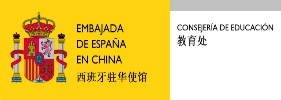 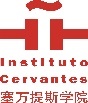 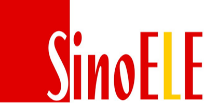 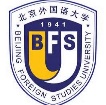 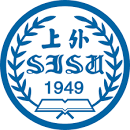 FICHA-REGISTRO DE PONENTES (ANTES DEL 30 DE ABRIL DE 2023)En .................................., a  .......... de .............................. de 2023XIV JORNADAS DE FORMACIÓN DEL PROFESORADO DE ELE EN CHINA              10 y 11 JUNIO 2023XIV JORNADAS DE FORMACIÓN DEL PROFESORADO DE ELE EN CHINA              10 y 11 JUNIO 2023XIV JORNADAS DE FORMACIÓN DEL PROFESORADO DE ELE EN CHINA              10 y 11 JUNIO 2023XIV JORNADAS DE FORMACIÓN DEL PROFESORADO DE ELE EN CHINA              10 y 11 JUNIO 2023XIV JORNADAS DE FORMACIÓN DEL PROFESORADO DE ELE EN CHINA              10 y 11 JUNIO 20231. Datos Personales	1. Datos Personales	1. Datos Personales	Nombre:Nombre:Nombre:Apellidos:	Apellidos:	Apellidos:	Apellidos:	Apellidos:	Apellidos:	Dirección:	Dirección:	Dirección:	Dirección:	Provincia:Provincia:NIF o PASAPORTE:NIF o PASAPORTE:Dirección email:Dirección email:Teléfono:Teléfono:2. Datos Profesionales2. Datos Profesionales2. Datos ProfesionalesAños de experiencia docente:Años de experiencia docente:Años de experiencia docente:CENTRO EDUCATIVO DONDE TRABAJA, nombre y dirección: CENTRO EDUCATIVO DONDE TRABAJA, nombre y dirección: CENTRO EDUCATIVO DONDE TRABAJA, nombre y dirección: CENTRO EDUCATIVO DONDE TRABAJA, nombre y dirección: Teléfono del Centro:Teléfono del Centro:Nivel Educativo (Primaria, Secundaria…)Niveles de ELE que se imparten en el Centro:Niveles de ELE que se imparten en el Centro:Niveles de ELE que se imparten en el Centro:Niveles de ELE que se imparten en el Centro:Niveles de ELE que se imparten en el Centro:Nivel Educativo (Primaria, Secundaria…)Asignaturas de ELE que imparte el profesor:Asignaturas de ELE que imparte el profesor:Asignaturas de ELE que imparte el profesor:Asignaturas de ELE que imparte el profesor:Asignaturas de ELE que imparte el profesor:Marcar la opción que proceda: comunicación   taller   experiencia didácticaTítulo:Resumen de la presentación (máx. 300 palabras):Esquema del contenido de la presentación:Biodata (máx.150):Necesitaré para mi sesión (ordenador, conexión a Internet, proyector, TV, vídeo, retroproyector,...):